Lostwithiel Primary SchoolAfter School Club Lostwithiel Primary SchoolAfter School Club Lostwithiel Primary SchoolAfter School Club Lostwithiel Primary SchoolAfter School Club Lostwithiel Primary SchoolAfter School Club MondayTuesdayWednesdayThursdayFridayArt and Crafts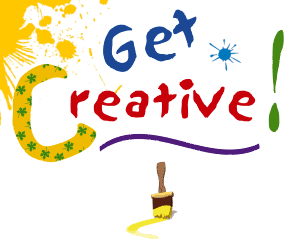 Cooking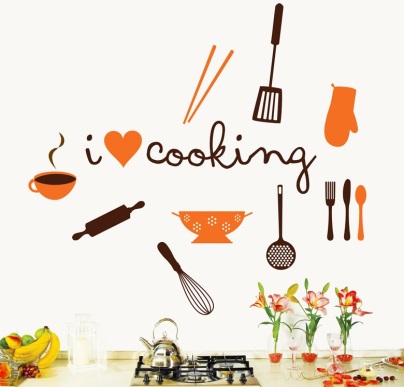 Construction, Lego and Knex fun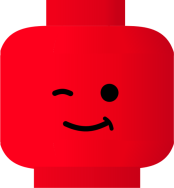 Stop go animation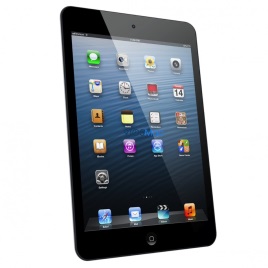 Board games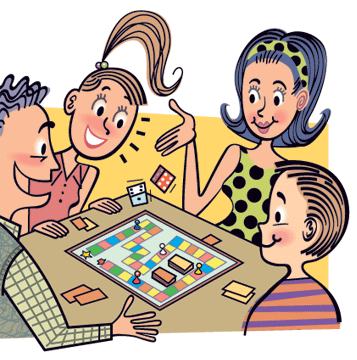 